El Paso ISD       Health       Grade Level: H.S. El Paso ISD       Health       Grade Level: H.S. El Paso ISD       Health       Grade Level: H.S. Unit 6: Parenting and Paternity Awareness (P.A.P.A)Unit 6: Parenting and Paternity Awareness (P.A.P.A)Unit 6: Parenting and Paternity Awareness (P.A.P.A)11/24/12 – 12/4/12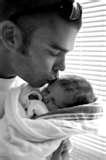 Parenting and Paternity Awareness Binder (Teacher and Student)Parenting and Paternity Awareness Binder (Teacher and Student)Parenting and Paternity Awareness Binder (Teacher and Student)Parenting and Paternity Awareness Binder (Teacher and Student)Academic Vocabulary: P.A.P.A:  Office of Attorney General Child Support Division, Greg Abbott, non-custodial parent, custodial parent, biological parent, caregiver,      biological father, alleged father, presumed father, legal father, child support, Acknowledgment of Paternity (AOP), DNA test, fraud, court,      witness, rescind, force, Temporary Assistance for Need Families (TANF)Academic Vocabulary: P.A.P.A:  Office of Attorney General Child Support Division, Greg Abbott, non-custodial parent, custodial parent, biological parent, caregiver,      biological father, alleged father, presumed father, legal father, child support, Acknowledgment of Paternity (AOP), DNA test, fraud, court,      witness, rescind, force, Temporary Assistance for Need Families (TANF)Academic Vocabulary: P.A.P.A:  Office of Attorney General Child Support Division, Greg Abbott, non-custodial parent, custodial parent, biological parent, caregiver,      biological father, alleged father, presumed father, legal father, child support, Acknowledgment of Paternity (AOP), DNA test, fraud, court,      witness, rescind, force, Temporary Assistance for Need Families (TANF)Academic Vocabulary: P.A.P.A:  Office of Attorney General Child Support Division, Greg Abbott, non-custodial parent, custodial parent, biological parent, caregiver,      biological father, alleged father, presumed father, legal father, child support, Acknowledgment of Paternity (AOP), DNA test, fraud, court,      witness, rescind, force, Temporary Assistance for Need Families (TANF)Academic Vocabulary: P.A.P.A:  Office of Attorney General Child Support Division, Greg Abbott, non-custodial parent, custodial parent, biological parent, caregiver,      biological father, alleged father, presumed father, legal father, child support, Acknowledgment of Paternity (AOP), DNA test, fraud, court,      witness, rescind, force, Temporary Assistance for Need Families (TANF)Academic Vocabulary: P.A.P.A:  Office of Attorney General Child Support Division, Greg Abbott, non-custodial parent, custodial parent, biological parent, caregiver,      biological father, alleged father, presumed father, legal father, child support, Acknowledgment of Paternity (AOP), DNA test, fraud, court,      witness, rescind, force, Temporary Assistance for Need Families (TANF)Academic Vocabulary: P.A.P.A:  Office of Attorney General Child Support Division, Greg Abbott, non-custodial parent, custodial parent, biological parent, caregiver,      biological father, alleged father, presumed father, legal father, child support, Acknowledgment of Paternity (AOP), DNA test, fraud, court,      witness, rescind, force, Temporary Assistance for Need Families (TANF)Academic Vocabulary: P.A.P.A:  Office of Attorney General Child Support Division, Greg Abbott, non-custodial parent, custodial parent, biological parent, caregiver,      biological father, alleged father, presumed father, legal father, child support, Acknowledgment of Paternity (AOP), DNA test, fraud, court,      witness, rescind, force, Temporary Assistance for Need Families (TANF)Guiding Questions1.  What does the Office of the Attorney General Child       Support Division provides?2.  What is the legal parent responsible for?3.  In Texas, whose name automatically goes on the birth      certificate when a child is born?4.  What is establishing paternity mean?5.  List three ways unmarried parents can establish       paternity.6.   What are some benefits of a father establishing        paternity?7.  What is the AOP? And when can it be signed?8.  How much child support must one pay for a child?9.  In what ways can child support payment be withheld,       if you decide not to pay?10.  What is the interest rate you accumulate if balance is         left unpaid?11.  What are some characteristics of a healthy           relationship?12.  What are the requirements to get married in Texas?Guiding Questions1.  What does the Office of the Attorney General Child       Support Division provides?2.  What is the legal parent responsible for?3.  In Texas, whose name automatically goes on the birth      certificate when a child is born?4.  What is establishing paternity mean?5.  List three ways unmarried parents can establish       paternity.6.   What are some benefits of a father establishing        paternity?7.  What is the AOP? And when can it be signed?8.  How much child support must one pay for a child?9.  In what ways can child support payment be withheld,       if you decide not to pay?10.  What is the interest rate you accumulate if balance is         left unpaid?11.  What are some characteristics of a healthy           relationship?12.  What are the requirements to get married in Texas?Enduring Understandings1.  Services by Office of Attorney General:     *locate a child’s absent parent     *identify child’s biological father; establish paternity     *establish and modify court orders for child support and medical support payments     *collect and distribute child support and medical support payments     *take enforcement actions against absent parents who fail to pay support2.  Providing the child with the care that he/she needs: financial, basic care, and       protection.3.  The mother’s name4.  taking steps to prove or establish legal fatherhood5.  Ways to establish paternity:      *parents both sign AOP form      *parents go to Child Support Office together and sign an Agreed Order, that         establishes paternity and sets a child support amount      *a Paternity Petition can be filed in court, asking the alleged father to be named the         legal father6.  Benefits of establishing paternity:     *financial support     *medical support and benefits     *a relationship with father     *inheritance     *last name7. Acknowledgement of Paternity; can be signed anytime before or after birth. (Most     commonly signed in hospital when baby is born).8.  One owes 20% of net income for one child (25% for 2, 30% for 3, 35% for 4, and       40% for 5 or more).9.  *deduction of current wages or retirement pay     *IRS returns, or lottery winnings     *liens on assets; property, real estate, cars, bank accounts     *deduction on disability benefits or social security10. ½% per month (6% annually)11.  *partners are comfortable with their own self-esteem       *there is admiration, trust, and respect for one another       *communication is clear, honest, and open       *realize when they have conflict, and can manage it without violence       *friendship is the foundation of their relationship       * do things to show caring and appreciation for one another       *support one another12.  *couple must apply in person at county clerk’s office and pay $60.00 fee       *must both have a valid form of ID, certified birth certificate or U.S. passport and           social security number       *must be 18 yrs or older to marry without parental consent; 16-18 yrs must have           parental consent; under 16 you must have a court order granting marriage           permission       *encouraged to take an 8 hr course on premarital education       *must wait 72 hours from marriage license to marriage ceremony   Enduring Understandings1.  Services by Office of Attorney General:     *locate a child’s absent parent     *identify child’s biological father; establish paternity     *establish and modify court orders for child support and medical support payments     *collect and distribute child support and medical support payments     *take enforcement actions against absent parents who fail to pay support2.  Providing the child with the care that he/she needs: financial, basic care, and       protection.3.  The mother’s name4.  taking steps to prove or establish legal fatherhood5.  Ways to establish paternity:      *parents both sign AOP form      *parents go to Child Support Office together and sign an Agreed Order, that         establishes paternity and sets a child support amount      *a Paternity Petition can be filed in court, asking the alleged father to be named the         legal father6.  Benefits of establishing paternity:     *financial support     *medical support and benefits     *a relationship with father     *inheritance     *last name7. Acknowledgement of Paternity; can be signed anytime before or after birth. (Most     commonly signed in hospital when baby is born).8.  One owes 20% of net income for one child (25% for 2, 30% for 3, 35% for 4, and       40% for 5 or more).9.  *deduction of current wages or retirement pay     *IRS returns, or lottery winnings     *liens on assets; property, real estate, cars, bank accounts     *deduction on disability benefits or social security10. ½% per month (6% annually)11.  *partners are comfortable with their own self-esteem       *there is admiration, trust, and respect for one another       *communication is clear, honest, and open       *realize when they have conflict, and can manage it without violence       *friendship is the foundation of their relationship       * do things to show caring and appreciation for one another       *support one another12.  *couple must apply in person at county clerk’s office and pay $60.00 fee       *must both have a valid form of ID, certified birth certificate or U.S. passport and           social security number       *must be 18 yrs or older to marry without parental consent; 16-18 yrs must have           parental consent; under 16 you must have a court order granting marriage           permission       *encouraged to take an 8 hr course on premarital education       *must wait 72 hours from marriage license to marriage ceremony   Enduring Understandings1.  Services by Office of Attorney General:     *locate a child’s absent parent     *identify child’s biological father; establish paternity     *establish and modify court orders for child support and medical support payments     *collect and distribute child support and medical support payments     *take enforcement actions against absent parents who fail to pay support2.  Providing the child with the care that he/she needs: financial, basic care, and       protection.3.  The mother’s name4.  taking steps to prove or establish legal fatherhood5.  Ways to establish paternity:      *parents both sign AOP form      *parents go to Child Support Office together and sign an Agreed Order, that         establishes paternity and sets a child support amount      *a Paternity Petition can be filed in court, asking the alleged father to be named the         legal father6.  Benefits of establishing paternity:     *financial support     *medical support and benefits     *a relationship with father     *inheritance     *last name7. Acknowledgement of Paternity; can be signed anytime before or after birth. (Most     commonly signed in hospital when baby is born).8.  One owes 20% of net income for one child (25% for 2, 30% for 3, 35% for 4, and       40% for 5 or more).9.  *deduction of current wages or retirement pay     *IRS returns, or lottery winnings     *liens on assets; property, real estate, cars, bank accounts     *deduction on disability benefits or social security10. ½% per month (6% annually)11.  *partners are comfortable with their own self-esteem       *there is admiration, trust, and respect for one another       *communication is clear, honest, and open       *realize when they have conflict, and can manage it without violence       *friendship is the foundation of their relationship       * do things to show caring and appreciation for one another       *support one another12.  *couple must apply in person at county clerk’s office and pay $60.00 fee       *must both have a valid form of ID, certified birth certificate or U.S. passport and           social security number       *must be 18 yrs or older to marry without parental consent; 16-18 yrs must have           parental consent; under 16 you must have a court order granting marriage           permission       *encouraged to take an 8 hr course on premarital education       *must wait 72 hours from marriage license to marriage ceremony   Enduring Understandings1.  Services by Office of Attorney General:     *locate a child’s absent parent     *identify child’s biological father; establish paternity     *establish and modify court orders for child support and medical support payments     *collect and distribute child support and medical support payments     *take enforcement actions against absent parents who fail to pay support2.  Providing the child with the care that he/she needs: financial, basic care, and       protection.3.  The mother’s name4.  taking steps to prove or establish legal fatherhood5.  Ways to establish paternity:      *parents both sign AOP form      *parents go to Child Support Office together and sign an Agreed Order, that         establishes paternity and sets a child support amount      *a Paternity Petition can be filed in court, asking the alleged father to be named the         legal father6.  Benefits of establishing paternity:     *financial support     *medical support and benefits     *a relationship with father     *inheritance     *last name7. Acknowledgement of Paternity; can be signed anytime before or after birth. (Most     commonly signed in hospital when baby is born).8.  One owes 20% of net income for one child (25% for 2, 30% for 3, 35% for 4, and       40% for 5 or more).9.  *deduction of current wages or retirement pay     *IRS returns, or lottery winnings     *liens on assets; property, real estate, cars, bank accounts     *deduction on disability benefits or social security10. ½% per month (6% annually)11.  *partners are comfortable with their own self-esteem       *there is admiration, trust, and respect for one another       *communication is clear, honest, and open       *realize when they have conflict, and can manage it without violence       *friendship is the foundation of their relationship       * do things to show caring and appreciation for one another       *support one another12.  *couple must apply in person at county clerk’s office and pay $60.00 fee       *must both have a valid form of ID, certified birth certificate or U.S. passport and           social security number       *must be 18 yrs or older to marry without parental consent; 16-18 yrs must have           parental consent; under 16 you must have a court order granting marriage           permission       *encouraged to take an 8 hr course on premarital education       *must wait 72 hours from marriage license to marriage ceremony   Enduring Understandings1.  Services by Office of Attorney General:     *locate a child’s absent parent     *identify child’s biological father; establish paternity     *establish and modify court orders for child support and medical support payments     *collect and distribute child support and medical support payments     *take enforcement actions against absent parents who fail to pay support2.  Providing the child with the care that he/she needs: financial, basic care, and       protection.3.  The mother’s name4.  taking steps to prove or establish legal fatherhood5.  Ways to establish paternity:      *parents both sign AOP form      *parents go to Child Support Office together and sign an Agreed Order, that         establishes paternity and sets a child support amount      *a Paternity Petition can be filed in court, asking the alleged father to be named the         legal father6.  Benefits of establishing paternity:     *financial support     *medical support and benefits     *a relationship with father     *inheritance     *last name7. Acknowledgement of Paternity; can be signed anytime before or after birth. (Most     commonly signed in hospital when baby is born).8.  One owes 20% of net income for one child (25% for 2, 30% for 3, 35% for 4, and       40% for 5 or more).9.  *deduction of current wages or retirement pay     *IRS returns, or lottery winnings     *liens on assets; property, real estate, cars, bank accounts     *deduction on disability benefits or social security10. ½% per month (6% annually)11.  *partners are comfortable with their own self-esteem       *there is admiration, trust, and respect for one another       *communication is clear, honest, and open       *realize when they have conflict, and can manage it without violence       *friendship is the foundation of their relationship       * do things to show caring and appreciation for one another       *support one another12.  *couple must apply in person at county clerk’s office and pay $60.00 fee       *must both have a valid form of ID, certified birth certificate or U.S. passport and           social security number       *must be 18 yrs or older to marry without parental consent; 16-18 yrs must have           parental consent; under 16 you must have a court order granting marriage           permission       *encouraged to take an 8 hr course on premarital education       *must wait 72 hours from marriage license to marriage ceremony   Enduring Understandings1.  Services by Office of Attorney General:     *locate a child’s absent parent     *identify child’s biological father; establish paternity     *establish and modify court orders for child support and medical support payments     *collect and distribute child support and medical support payments     *take enforcement actions against absent parents who fail to pay support2.  Providing the child with the care that he/she needs: financial, basic care, and       protection.3.  The mother’s name4.  taking steps to prove or establish legal fatherhood5.  Ways to establish paternity:      *parents both sign AOP form      *parents go to Child Support Office together and sign an Agreed Order, that         establishes paternity and sets a child support amount      *a Paternity Petition can be filed in court, asking the alleged father to be named the         legal father6.  Benefits of establishing paternity:     *financial support     *medical support and benefits     *a relationship with father     *inheritance     *last name7. Acknowledgement of Paternity; can be signed anytime before or after birth. (Most     commonly signed in hospital when baby is born).8.  One owes 20% of net income for one child (25% for 2, 30% for 3, 35% for 4, and       40% for 5 or more).9.  *deduction of current wages or retirement pay     *IRS returns, or lottery winnings     *liens on assets; property, real estate, cars, bank accounts     *deduction on disability benefits or social security10. ½% per month (6% annually)11.  *partners are comfortable with their own self-esteem       *there is admiration, trust, and respect for one another       *communication is clear, honest, and open       *realize when they have conflict, and can manage it without violence       *friendship is the foundation of their relationship       * do things to show caring and appreciation for one another       *support one another12.  *couple must apply in person at county clerk’s office and pay $60.00 fee       *must both have a valid form of ID, certified birth certificate or U.S. passport and           social security number       *must be 18 yrs or older to marry without parental consent; 16-18 yrs must have           parental consent; under 16 you must have a court order granting marriage           permission       *encouraged to take an 8 hr course on premarital education       *must wait 72 hours from marriage license to marriage ceremony   TAUGHTTAUGHTTAUGHTTAUGHTTESTEDTESTEDTESTEDTEKS115.32P.A.P.A5D. Demonstrate decision making skillsbased on health information7H. Analyze the importance and benefits of abstinence as it relates to emotional health and the prevention of pregnancy and sexually transmitted diseases.7K. Analyze the importance of abstinence from sexual activity as the preferred choice of behavior in relationship to all sexual activity for unmarried persons of school age8A. Evaluate positive and negative effects of various relationships on physical and emotional health such as peers, family, and friends.13B. Distinguish between a dating relationship and a marriage.13C. Analyze behavior in a dating relationship that will enhance the dignity, respect, and responsibility relating to marriage.13D. Evaluate the effectiveness of conflict resolution techniques in various situations.Glencoe Health I Course P.A.P.A Individual ActivitiesInteractive Notebooks –Using a spiral notebook, students write the vocabulary words on the left page.  Draw a picture of the word with an explanation of what they think the word means. On the right side, students write the textbook definition.Word Wall- Have vocabulary words on wall for student reference.Private Health Journals- Students are able to right down their personal thoughts and feelings about a certain topic being discussed.Cooperative ActivitiesUsing the P.A.P.A resource binder, students can complete various worksheets and activities according to the topic being discussed.Technology ActivitiesUsing the P.A.P.A resource binder, students can complete various worksheets and activities according to the topic being discussed.Glencoe Health I Course P.A.P.A Individual ActivitiesInteractive Notebooks –Using a spiral notebook, students write the vocabulary words on the left page.  Draw a picture of the word with an explanation of what they think the word means. On the right side, students write the textbook definition.Word Wall- Have vocabulary words on wall for student reference.Private Health Journals- Students are able to right down their personal thoughts and feelings about a certain topic being discussed.Cooperative ActivitiesUsing the P.A.P.A resource binder, students can complete various worksheets and activities according to the topic being discussed.Technology ActivitiesUsing the P.A.P.A resource binder, students can complete various worksheets and activities according to the topic being discussed.Glencoe Health I Course P.A.P.A Individual ActivitiesInteractive Notebooks –Using a spiral notebook, students write the vocabulary words on the left page.  Draw a picture of the word with an explanation of what they think the word means. On the right side, students write the textbook definition.Word Wall- Have vocabulary words on wall for student reference.Private Health Journals- Students are able to right down their personal thoughts and feelings about a certain topic being discussed.Cooperative ActivitiesUsing the P.A.P.A resource binder, students can complete various worksheets and activities according to the topic being discussed.Technology ActivitiesUsing the P.A.P.A resource binder, students can complete various worksheets and activities according to the topic being discussed.Glencoe Health I Course P.A.P.A Individual ActivitiesInteractive Notebooks –Using a spiral notebook, students write the vocabulary words on the left page.  Draw a picture of the word with an explanation of what they think the word means. On the right side, students write the textbook definition.Word Wall- Have vocabulary words on wall for student reference.Private Health Journals- Students are able to right down their personal thoughts and feelings about a certain topic being discussed.Cooperative ActivitiesUsing the P.A.P.A resource binder, students can complete various worksheets and activities according to the topic being discussed.Technology ActivitiesUsing the P.A.P.A resource binder, students can complete various worksheets and activities according to the topic being discussed.Assessment(s)P.A.P.AAssessmentsUsing the P.A.P.A website, a pre- test is administered before material and guest speakers are presented.Once materials and topics are discussed, a post-test is administered.Assessment(s)P.A.P.AAssessmentsUsing the P.A.P.A website, a pre- test is administered before material and guest speakers are presented.Once materials and topics are discussed, a post-test is administered.Assessment(s)P.A.P.AAssessmentsUsing the P.A.P.A website, a pre- test is administered before material and guest speakers are presented.Once materials and topics are discussed, a post-test is administered.TEKS115.32P.A.P.A5D. Demonstrate decision making skillsbased on health information7H. Analyze the importance and benefits of abstinence as it relates to emotional health and the prevention of pregnancy and sexually transmitted diseases.7K. Analyze the importance of abstinence from sexual activity as the preferred choice of behavior in relationship to all sexual activity for unmarried persons of school age8A. Evaluate positive and negative effects of various relationships on physical and emotional health such as peers, family, and friends.13B. Distinguish between a dating relationship and a marriage.13C. Analyze behavior in a dating relationship that will enhance the dignity, respect, and responsibility relating to marriage.13D. Evaluate the effectiveness of conflict resolution techniques in various situations.Assessment(s)P.A.P.AAssessmentsUsing the P.A.P.A website, a pre- test is administered before material and guest speakers are presented.Once materials and topics are discussed, a post-test is administered.Assessment(s)P.A.P.AAssessmentsUsing the P.A.P.A website, a pre- test is administered before material and guest speakers are presented.Once materials and topics are discussed, a post-test is administered.Assessment(s)P.A.P.AAssessmentsUsing the P.A.P.A website, a pre- test is administered before material and guest speakers are presented.Once materials and topics are discussed, a post-test is administered.English Language Proficiency Standards“In order for the ELL to meet grade-level learning expectations across the foundation and enrichment curriculum, all instruction delivered in English must be linguistically accommodated (communicated, sequenced, and scaffold) commensurate with the student’s level of English language proficiency.” Chapter 74.4 English Language Proficiency StandardsEnglish Language Proficiency Standards“In order for the ELL to meet grade-level learning expectations across the foundation and enrichment curriculum, all instruction delivered in English must be linguistically accommodated (communicated, sequenced, and scaffold) commensurate with the student’s level of English language proficiency.” Chapter 74.4 English Language Proficiency StandardsEnglish Language Proficiency Standards“In order for the ELL to meet grade-level learning expectations across the foundation and enrichment curriculum, all instruction delivered in English must be linguistically accommodated (communicated, sequenced, and scaffold) commensurate with the student’s level of English language proficiency.” Chapter 74.4 English Language Proficiency StandardsEnglish Language Proficiency Standards“In order for the ELL to meet grade-level learning expectations across the foundation and enrichment curriculum, all instruction delivered in English must be linguistically accommodated (communicated, sequenced, and scaffold) commensurate with the student’s level of English language proficiency.” Chapter 74.4 English Language Proficiency StandardsRefer  to English Language Proficiency Standards (ELPS) Implementation GuideRefer  to English Language Proficiency Standards (ELPS) Implementation GuideRefer  to English Language Proficiency Standards (ELPS) Implementation GuideRefer  to English Language Proficiency Standards (ELPS) Implementation Guide